ПРАВИТЕЛЬСТВО КИРОВСКОЙ ОБЛАСТИПОСТАНОВЛЕНИЕот 11 марта 2011 г. N 93/75О КОМИССИИ ПО ДЕЛАМ НЕСОВЕРШЕННОЛЕТНИХ И ЗАЩИТЕ ИХ ПРАВПРИ ПРАВИТЕЛЬСТВЕ КИРОВСКОЙ ОБЛАСТИВ соответствии с Законом Кировской области от 25.11.2010 N 578-ЗО "О комиссиях по делам несовершеннолетних и защите их прав в Кировской области" Правительство Кировской области постановляет:1. Утвердить Положение о комиссии по делам несовершеннолетних и защите их прав при Правительстве Кировской области. Прилагается.2. Утвердить комиссию по делам несовершеннолетних и защите их прав при Правительстве Кировской области (далее - областная комиссия) в новом составе. Прилагается.3. Признать утратившими силу постановления Правительства Кировской области:3.1. От 29.03.2007 N 90/139 "Об утверждении состава комиссии по делам несовершеннолетних и защите их прав при Правительстве Кировской области".3.2. От 26.01.2010 N 38/28 "О внесении изменений в постановление Правительства Кировской области от 29.03.2007 N 90/139.4. Департаменту информационной работы Кировской области (Урматская Е.А.) опубликовать постановление в официальных средствах массовой информации.5. Контроль за выполнением постановления возложить на заместителя Председателя Правительства Кировской области Шумайлову С.В.(п. 5 в ред. постановления Правительства Кировской области от 09.02.2023 N 59-П)Губернатор -Председатель ПравительстваКировской областиН.Ю.БЕЛЫХУтвержденопостановлениемПравительства областиот 11 марта 2011 г. N 93/75ПОЛОЖЕНИЕО КОМИССИИ ПО ДЕЛАМ НЕСОВЕРШЕННОЛЕТНИХ И ЗАЩИТЕ ИХ ПРАВПРИ ПРАВИТЕЛЬСТВЕ КИРОВСКОЙ ОБЛАСТИ1. Общие положения1.1. Комиссия по делам несовершеннолетних и защите их прав при Правительстве Кировской области (далее - областная комиссия) является постоянно действующим коллегиальным органом, входящим в систему профилактики безнадзорности и правонарушений несовершеннолетних и обеспечивающим в пределах своей компетенции координацию деятельности органов и учреждений системы профилактики безнадзорности и правонарушений несовершеннолетних, направленной на предупреждение безнадзорности, беспризорности, правонарушений и антиобщественных действий несовершеннолетних, выявление и устранение причин и условий, способствующих этому, обеспечение защиты прав и законных интересов несовершеннолетних, социально-педагогической реабилитации несовершеннолетних, находящихся в социально опасном положении, выявление и пресечение случаев вовлечения несовершеннолетних в совершение преступлений, других противоправных и (или) антиобщественных действий, а также случаев склонения их к суицидальным действиям.(п. 1.1 в ред. постановления Правительства Кировской области от 08.06.2018 N 279-П)1.2. Областная комиссия образуется Правительством Кировской области. В состав областной комиссии входят председатель областной комиссии - заместитель Председателя Правительства Кировской области, заместители председателя областной комиссии, ответственный секретарь областной комиссии и члены областной комиссии.(п. 1.2 в ред. постановления Правительства Кировской области от 09.02.2023 N 59-П)1.3. Членами областной комиссии могут быть руководители (их заместители) органов и учреждений системы профилактики, а также могут являться представители иных государственных (муниципальных) органов и учреждений, представители общественных объединений, религиозных конфессий, граждане, имеющие опыт работы с несовершеннолетними, депутаты соответствующих представительных органов, другие заинтересованные лица.Председателем, заместителем председателя, ответственным секретарем и членом областной комиссии может быть гражданин Российской Федерации, достигший возраста 21 года.(п. 1.3 в ред. постановления Правительства Кировской области от 05.06.2020 N 277-П)1.4. Комиссия в своей деятельности руководствуется Конституцией Российской Федерации, федеральными законами, указами Президента Российской Федерации, постановлениями, распоряжениями Правительства Российской Федерации, Уставом Кировской области, Законом Кировской области от 25.11.2010 N 578-ЗО "О комиссиях по делам несовершеннолетних и защите их прав в Кировской области" (далее - Закон от 25.11.2010 N 578-ЗО), законами и другими нормативными правовыми актами Кировской области, а также Положением о комиссии по делам несовершеннолетних и защите их прав при Правительстве Кировской области.1.5. Основные задачи, права и функции областной комиссии определены Законом Кировской области от 25.11.2010 N 578-ЗО.1.6. Областная комиссия имеет бланк и печать со своим наименованием.(п. 1.6 введен постановлением Правительства Кировской области от 29.04.2015 N 36/223)2. Организация деятельности областной комиссиии порядок принятия решений2.1. Работа областной комиссии осуществляется на основании годового плана, разрабатываемого с учетом предложений всех ее членов и утверждаемого на заседании областной комиссии.Абзац исключен. - Постановление Правительства Кировской области от 15.02.2021 N 85-П.2.2. Предложения в проект плана на очередной год вносятся членами областной комиссии, руководителями органов и учреждений системы профилактики безнадзорности и правонарушений несовершеннолетних не позднее 10 декабря года, предшествующего планируемому. Предложения в план представляются председателю областной комиссии в письменной форме, где указываются: наименование вопроса и обоснование необходимости его рассмотрения; должностное лицо, ответственное за подготовку вопроса.Проект плана работы областной комиссии формируется на основе предложений, поступивших в областную комиссию, по согласованию с председателем областной комиссии выносится для обсуждения и утверждения на заседании в конце года, предшествующего году реализации плана работы областной комиссии.Изменения в план работы областной комиссии вносятся на заседании областной комиссии на основании предложений лиц, входящих в ее состав.Члены областной комиссии, должностные лица органов и учреждений системы профилактики, а также иных территориальных органов федеральных органов исполнительной власти, органов исполнительной власти Кировской области, органов местного самоуправления и организаций, которым во исполнение плана областной работы комиссии поручена подготовка соответствующих информационных материалов для рассмотрения на заседаниях областной комиссии, несут персональную ответственность за качество и своевременность их представления.Предложения по рассмотрению вопросов на заседании областной комиссии должны содержать:наименование вопроса и краткое обоснование необходимости его рассмотрения на заседании областной комиссии;информацию об органе (организации, учреждении), и (или) должностном лице, и (или) члене областной комиссии, ответственных за подготовку вопроса;перечень соисполнителей (при их наличии);срок рассмотрения на заседании областной комиссии.Изменения в план работы областной комиссии вносятся на заседании областной комиссии на основании предложений лиц, входящих в ее состав.Информационные материалы по вопросам, включенным в повестку заседания областной комиссии, представляются в комиссию органами (организациями, учреждениями), должностными лицами, членами областной комиссии, ответственными за их подготовку, в соответствии с планом работы областной комиссии не позднее чем за 10 дней до дня проведения заседания и включают в себя:справочно-аналитическую информацию по вопросу, вынесенному на рассмотрение;предложения в проект постановления областной комиссии по рассматриваемому вопросу;особые мнения по представленному проекту постановления областной комиссии, если таковые имеются;материалы согласования проекта постановления областной комиссии с заинтересованными органами и учреждениями системы профилактики, иными государственными органами и органами местного самоуправления;иные сведения, необходимые для рассмотрения вопроса.(п. 2.2 в ред. постановления Правительства Кировской области от 05.06.2020 N 277-П)2.3. Контроль за формированием и выполнением плана областной комиссии возлагается на ответственного секретаря областной комиссии.2.4. Председатель областной комиссии осуществляет полномочия члена областной комиссии, предусмотренные подпунктами 2.7.1 - 2.7.5 и 2.7.7 пункта 2.7 настоящего Положения, а также:осуществляет руководство деятельностью областной комиссии;председательствует на заседании областной комиссии и организует ее работу;имеет право решающего голоса при голосовании на заседании областной комиссии;представляет областную комиссию в государственных органах, органах местного самоуправления и иных организациях;утверждает повестку заседания областной комиссии;назначает дату заседания областной комиссии;дает заместителю председателя областной комиссии, ответственному секретарю областной комиссии, членам областной комиссии обязательные к исполнению поручения по вопросам, отнесенным к компетенции областной комиссии;представляет уполномоченным органам (должностным лицам) предложения по формированию персонального состава областной комиссии;осуществляет контроль за исполнением плана областной комиссии, подписывает постановления областной комиссии;обеспечивает представление установленной отчетности о работе по профилактике безнадзорности и правонарушений несовершеннолетних в порядке, установленном законодательством Российской Федерации и нормативными правовыми актами Кировской области.(п. 2.4 в ред. постановления Правительства Кировской области от 05.06.2020 N 277-П)2.5. Заместитель председателя областной комиссии осуществляет полномочия члена областной комиссии, предусмотренные подпунктами 2.7.1 - 2.7.5 и 2.7.7 пункта 2.7 настоящего Положения, а также:выполняет поручения председателя областной комиссии;исполняет обязанности председателя областной комиссии в его отсутствие;обеспечивает контроль за исполнением постановлений областной комиссии;обеспечивает контроль за своевременной подготовкой материалов для рассмотрения на заседании областной комиссии.(п. 2.5 в ред. постановления Правительства Кировской области от 05.06.2020 N 277-П)2.6. Ответственный секретарь областной комиссии осуществляет полномочия члена областной комиссии, предусмотренные подпунктами 2.7.1, 2.7.3 - 2.7.5 и 2.7.7 пункта 2.7 настоящего Положения, а также:осуществляет подготовку материалов для рассмотрения на заседании областной комиссии;выполняет поручения председателя и заместителя председателя областной комиссии;абзац исключен. - Постановление Правительства Кировской области от 15.02.2021 N 85-П;оповещает членов областной комиссии и лиц, участвующих в заседании областной комиссии, о времени и месте заседания, проверяет их явку, знакомит с материалами по вопросам, вынесенным на рассмотрение областной комиссии;осуществляет подготовку и оформление проектов постановлений, принимаемых областной комиссией по результатам рассмотрения соответствующего вопроса на заседании;обеспечивает вручение копий постановлений областной комиссии.(п. 2.6 в ред. постановления Правительства Кировской области от 05.06.2020 N 277-П)2.7. Члены областной комиссии обладают равными правами при рассмотрении и обсуждении вопросов, отнесенных к компетенции областной комиссии, и осуществляют следующие функции:2.7.1. Участвуют в заседании областной комиссии и его подготовке.2.7.2. Предварительно (до заседания комиссии) знакомятся с материалами по вопросам, выносимым на ее рассмотрение.2.7.3. Вносят предложения об отложении рассмотрения вопроса (дела) и о запросе дополнительных материалов по нему.2.7.4. Вносят предложения по совершенствованию работы по профилактике безнадзорности и правонарушений несовершеннолетних, защите их прав и законных интересов, выявлению и устранению причин и условий, способствующих безнадзорности и правонарушениям несовершеннолетних.2.7.5. Участвуют в обсуждении постановлений, принимаемых областной комиссией по рассматриваемым вопросам (делам), и голосуют при их принятии.2.7.6. Составляют протоколы об административных правонарушениях в случаях и порядке, предусмотренных Кодексом Российской Федерации об административных правонарушениях.2.7.7. Посещают организации, обеспечивающие реализацию несовершеннолетними их прав на образование, труд, отдых, охрану здоровья и медицинскую помощь, жилище и иных прав, в целях установления достоверности поступивших в областную комиссию сообщений о нарушении прав и законных интересов несовершеннолетних, наличии угрозы в отношении их жизни и здоровья, ставших известными случаях применения насилия и других форм жестокого обращения с несовершеннолетними, а также в целях выявления причин и условий, способствовавших нарушению прав и законных интересов несовершеннолетних, их безнадзорности и совершению правонарушений.2.7.8. Выполняют поручения председателя областной комиссии.2.7.9. Информируют председателя областной комиссии о своем участии в заседании или причинах отсутствия на заседании.Полномочия председателя, заместителя председателя, ответственного секретаря, члена областной комиссии прекращаются по основаниям и в порядке, предусмотренным Примерным положением о комиссиях по делам несовершеннолетних и защите их прав, утвержденным постановлением Правительства Российской Федерации от 06.11.2013 N 995 "Об утверждении Примерного положения о комиссиях по делам несовершеннолетних и защите их прав" (далее - постановление Правительства Российской Федерации от 06.11.2013 N 995).(п. 2.7 в ред. постановления Правительства Кировской области от 05.06.2020 N 277-П)2.8. Подготовка и порядок проведения заседаний областной комиссии:2.8.1. Заседания областной комиссии проводятся в соответствии с планом, но не реже одного раза в квартал.О дате, времени, месте и повестке заседания областной комиссии извещается прокурор, а также иные заинтересованные органы.(в ред. постановления Правительства Кировской области от 05.06.2020 N 277-П)2.8.2. Заседания областной комиссии могут быть выездными.2.8.3. Заседание областной комиссии является правомочным, если на нем присутствует не менее половины ее состава.Члены комиссии участвуют в ее заседаниях без права замены.(абзац введен постановлением Правительства Кировской области от 29.04.2015 N 36/223)2.8.4. Вопросы на заседаниях областной комиссии рассматриваются в соответствии с утвержденной председателем областной комиссии повесткой заседания.Повестка заседания, проекты постановлений и решений по вопросам, включенным в повестку заседания, и соответствующие материалы по данным вопросам направляются членам областной комиссии и иным заинтересованным органам не позднее чем за 3 рабочих дня до дня проведения заседания.(абзац введен постановлением Правительства Кировской области от 05.06.2020 N 277-П)Члены областной комиссии и иные участники заседания, которым направлены повестка заседания, проект постановления и иные материалы, при наличии замечаний и предложений представляют их в областную комиссию до начала проведения заседания.(абзац введен постановлением Правительства Кировской области от 05.06.2020 N 277-П)2.8.5. Решение о снятии вопроса или изменении срока его рассмотрения принимает председатель областной комиссии на основании мотивированного предложения (в письменной форме), представленного не позднее чем за 10 дней до заседания областной комиссии должностными лицами, ответственными за подготовку вопроса.2.8.6. Дополнительные вопросы, не предусмотренные повесткой, но требующие оперативного коллегиального решения, могут рассматриваться по предложению членов комиссии или решению председателя областной комиссии.2.8.7. Материалы по вопросам, вносимым на рассмотрение заседания областной комиссии (предложения в проект постановления областной комиссии с соответствующими приложениями, информационно-справочными материалами и их электронной версией), представляются председателю областной комиссии не позднее чем за 10 календарных дней до проведения заседания.(в ред. постановлений Правительства Кировской области от 13.06.2019 N 301-П, от 09.02.2023 N 59-П)Члены областной комиссии, должностные лица органов и учреждений системы профилактики, а также иных территориальных органов федеральных органов исполнительной власти, органов исполнительной власти субъектов Российской Федерации, органов местного самоуправления и организаций, которым во исполнение плана работы областной комиссии поручена подготовка соответствующих информационных материалов для рассмотрения на заседаниях областной комиссии, несут персональную ответственность за качество и своевременность их представления.(абзац введен постановлением Правительства Кировской области от 05.06.2020 N 277-П)2.8.8. Члены областной комиссии в ходе заседания имеют право:вносить предложения по повестке заседания;получать от докладчиков и выступающих в прениях дополнительные разъяснения по рассматриваемым вопросам;вносить предложения и замечания по проекту постановления областной комиссии.2.8.9. Решение областной комиссии считается принятым, если за него проголосовало простое большинство состава областной комиссии, присутствующее на ее заседании.При голосовании член областной комиссии имеет один голос и голосует лично. Член областной комиссии вправе на заседании областной комиссии довести до сведения членов областной комиссии свое особое мнение по вопросу, вынесенному на голосование. Особое мнение, изложенное в письменной форме, прилагается к протоколу заседания областной комиссии. Результаты голосования, оглашенные председателем областной комиссии, вносятся в протокол заседания областной комиссии.(абзац введен постановлением Правительства Кировской области от 05.06.2020 N 277-П)2.8.10. На заседании областной комиссии ведется протокол. В протоколе заседания областной комиссии указываются:наименование областной комиссии;дата, время и место проведения заседания;сведения о присутствующих и отсутствующих членах областной комиссии, иных лицах, присутствующих на заседании;повестка дня;отметка о способе документирования заседания коллегиального органа (стенографирование, видеоконференция, запись на диктофон и др.);наименование вопросов, рассмотренных на заседании областной комиссии, и ход их обсуждения;результаты голосования по вопросам, обсуждаемым на заседании областной комиссии;решение, принятое по рассматриваемому вопросу.К протоколу заседания областной комиссии прилагаются материалы докладов по вопросам, рассмотренным на заседании областной комиссии, справочно-аналитическая и иная информация (при наличии).Протокол заседания областной комиссии подписывается председательствующим на заседании областной комиссии и секретарем заседания областной комиссии.(пп. 2.8.10 в ред. постановления Правительства Кировской области от 05.06.2020 N 277-П)2.8.11. На заседание областной комиссии могут быть приглашены представители органов и учреждений системы профилактики безнадзорности и правонарушений несовершеннолетних в Кировской области, а также представители профсоюзных и общественных объединений, средств массовой информации, органов местного самоуправления муниципальных образований Кировской области, депутаты Законодательного Собрания Кировской области по согласованию с ними.2.8.12. Решения областной комиссии, принятые по результатам рассмотрения вопросов повестки заседания, оформляются постановлением областной комиссии, за исключением решений, указанных в абзаце девятом подпункта "б" пункта 7 Примерного положения о комиссиях по делам несовершеннолетних и защите их прав, утвержденного постановлением Правительства Российской Федерации от 06.11.2013 N 995. Постановление и решение областной комиссии подписываются председательствующим.(пп. 2.8.12 в ред. постановления Правительства Кировской области от 05.06.2020 N 277-П)2.8.12-1. Областная комиссия принимает в установленном законодательством порядке решения о допуске или недопуске к педагогической деятельности, к предпринимательской деятельности и (или) трудовой деятельности в сфере образования, воспитания, развития несовершеннолетних, организации их отдыха и оздоровления, медицинского обеспечения, социальной защиты и социального обслуживания, в сфере детско-юношеского спорта, культуры и искусства с участием несовершеннолетних лиц, имевших судимость за совершение преступлений небольшой тяжести и преступлений средней тяжести против жизни и здоровья, свободы, чести и достоинства личности (за исключением незаконной госпитализации в медицинскую организацию, оказывающую психиатрическую помощь в стационарных условиях, и клеветы), семьи и несовершеннолетних, здоровья населения и общественной нравственности, основ конституционного строя и безопасности государства, мира и безопасности человечества, а также против общественной безопасности, лиц, уголовное преследование в отношении которых по обвинению в совершении этих преступлений прекращено по нереабилитирующим основаниям (за исключением лиц, лишенных права заниматься соответствующим видом деятельности по решению суда), с учетом вида и степени тяжести совершенного преступления, срока, прошедшего с момента его совершения, формы вины, отнесения в соответствии с законом совершенного деяния к категории менее тяжких преступлений, обстоятельств, характеризующих личность, в том числе поведения лица после совершения преступления, отношения к исполнению трудовых обязанностей, а также с учетом иных факторов, позволяющих определить, представляет ли конкретное лицо опасность для жизни, здоровья и нравственности несовершеннолетних.(в ред. постановления Правительства Кировской области от 03.02.2016 N 82/50)Решения регистрируются в журнале учета решений областной комиссии о допуске или недопуске лиц, имевших судимость, к педагогической, предпринимательской или иной трудовой деятельности с участием несовершеннолетних, который хранится у ответственного секретаря областной комиссии.(пп. 2.8.12-1 введен постановлением Правительства Кировской области от 29.04.2015 N 36/223)2.8.13. Постановление областной комиссии направляется ответственным секретарем областной комиссии исполнителям в течение 10 календарных дней со дня принятия постановления.2.8.14. Организационное и информационно-аналитическое обеспечение деятельности областной комиссии осуществляет администрация Губернатора и Правительства Кировской области.(в ред. постановления Правительства Кировской области от 20.09.2019 N 484-П)УтвержденпостановлениемПравительства областиот 11 марта 2011 г. N 93/75СОСТАВКОМИССИИ ПО ДЕЛАМ НЕСОВЕРШЕННОЛЕТНИХ И ЗАЩИТЕ ИХ ПРАВПРИ ПРАВИТЕЛЬСТВЕ КИРОВСКОЙ ОБЛАСТИ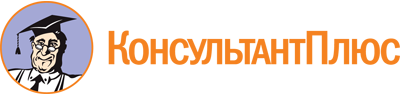 Постановление Правительства Кировской области от 11.03.2011 N 93/75
(ред. от 21.09.2023)
"О комиссии по делам несовершеннолетних и защите их прав при Правительстве Кировской области"
(вместе с "Положением о комиссии по делам несовершеннолетних и защите их прав при Правительстве Кировской области")Документ предоставлен КонсультантПлюс

www.consultant.ru

Дата сохранения: 03.11.2023
 Список изменяющих документов(в ред. постановлений Правительства Кировской областиот 28.11.2012 N 183/722, от 02.10.2013 N 229/632, от 29.04.2015 N 36/223,от 15.12.2015 N 74/822, от 03.02.2016 N 82/50, от 21.06.2016 N 106/350,от 24.10.2016 N 22/131, от 02.03.2017 N 50/114, от 05.12.2017 N 97-П,от 28.03.2018 N 136-П, от 08.06.2018 N 279-П, от 19.03.2019 N 107-П,от 13.06.2019 N 301-П, от 20.09.2019 N 484-П, от 05.06.2020 N 277-П,от 10.08.2020 N 436-П, от 15.02.2021 N 85-П, от 20.12.2021 N 712-П,от 10.12.2022 N 678-П, от 09.02.2023 N 59-П, от 21.09.2023 N 483-П)Список изменяющих документов(в ред. постановлений Правительства Кировской областиот 29.04.2015 N 36/223, от 03.02.2016 N 82/50, от 08.06.2018 N 279-П,от 13.06.2019 N 301-П, от 20.09.2019 N 484-П, от 05.06.2020 N 277-П,от 15.02.2021 N 85-П, от 09.02.2023 N 59-П)Список изменяющих документов(в ред. постановлений Правительства Кировской областиот 15.12.2015 N 74/822, от 03.02.2016 N 82/50, от 21.06.2016 N 106/350,от 24.10.2016 N 22/131, от 02.03.2017 N 50/114, от 05.12.2017 N 97-П,от 28.03.2018 N 136-П, от 08.06.2018 N 279-П, от 19.03.2019 N 107-П,от 13.06.2019 N 301-П, от 20.09.2019 N 484-П, от 05.06.2020 N 277-П,от 10.08.2020 N 436-П, от 15.02.2021 N 85-П, от 20.12.2021 N 712-П,от 10.12.2022 N 678-П, от 09.02.2023 N 59-П, от 21.09.2023 N 483-П)ШУМАЙЛОВАСветлана Витальевна-заместитель Председателя Правительства Кировской области, председатель областной комиссииРЫСЕВАОльга Николаевна-министр образования Кировской области, заместитель председателя областной комиссииШУЛЯТЬЕВАОльга Юрьевна-министр социального развития Кировской области, заместитель председателя областной комиссииСУСЛОВАМарина Викторовна-помощник заместителя Председателя Правительства Кировской области, ответственный секретарь областной комиссииАНИСИМОВАНадежда Юрьевна-заместитель министра спорта и туризма Кировской областиБАРМИНОВГеоргий Андреевич-министр молодежной политики Кировской областиБОНДАРЧУКРуслан Анатольевич-начальник управления государственной службы занятости населения Кировской областиВОРОНОВАндрей Федорович-заместитель начальника Управления Министерства внутренних дел Российской Федерации по Кировской области - начальник полиции (по согласованию)КАЗАКОВПавел Леонидович-заместитель министра здравоохранения Кировской областиКАТАЕВСергей Евгеньевич-заместитель министра - начальник отдела государственных программ и проектов в сфере культуры министерства культуры Кировской областиМАТВЕЕНКОВАлександр Николаевич-заместитель начальника Главного управления Министерства Российской Федерации по делам гражданской обороны, чрезвычайным ситуациям и ликвидации последствий стихийных бедствий по Кировской области - начальник отдела надзорной деятельности и профилактической работы (по согласованию)РУБЛЕВАЕлена Анатольевна-директор Кировского областного государственного казенного учреждения "Кировский областной центр усыновления, опеки и попечительства"СЕННИКОВДмитрий Анатольевич-заместитель начальника Кировского линейного отдела Министерства внутренних дел Российской Федерации на транспорте - начальник полиции (по согласованию)ТОЛКАЧЕВПавел Борисович-начальник федерального казенного учреждения "Уголовно-исполнительная инспекция Управления Федеральной службы исполнения наказаний по Кировской области" (по согласованию)ТОМИНИНАЕлена Владимировна-член Общественной палаты Кировской области (по согласованию)ХОХЛОВАТатьяна Вениаминовна-директор федерального государственного бюджетного профессионального образовательного учреждения "Орловское специальное учебно-воспитательное учреждение закрытого типа" (по согласованию)ШАБАРДИНВладимир Валерьевич-Уполномоченный по правам ребенка в Кировской области (по согласованию)